31 мая  2018 годаПрокуратура разъяснеетПрезидент Российской Федерации подписал Федеральный закон «О внесении изменений в Федеральный закон «О противодействии легализации (отмыванию) доходов, полученных преступным путем, и финансированию терроризма».Федеральный закон от 23.04.2018 № 112-ФЗ направлен на приведение законодательства Российской Федерации, регулирующего вопросы осуществления аудиторской деятельности, в соответствие с рекомендациями Группы разработки финансовых мер борьбы с отмыванием денег.Данным законом устанавливается обязанность аудиторских организаций при оказании аудиторских услуг уведомлять Росфинмониторинг о наличии любых оснований полагать, что сделки или финансовые операции аудируемого лица могли или могут быть осуществлены в целях легализации (отмывания) доходов, полученных преступным путем, и финансирования терроризма.Указанные новации будут способствовать повышению эффективности контроля в сфере противодействия легализации (отмыванию) доходов, полученных преступным путем, и финансированию терроризма.И.о. прокурора Сургутского района                                                       В.Л. РомановАндрюшечкина М.Г., тел. 21-99-92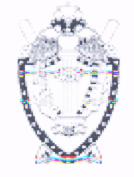 ПРОКУРАТУРА СУРГУТСКОГО РАЙОНАХанты-Мансийского автономного округа - Югры